Ministarstvo znanosti i obrazovanja će u suradnji s Hrvatskom radiotelevizijom na 3. programu HRT za učenike razredne nastave organizirat nastavu prema kurikulumima i nastavnim programima svaki dan u sljedećim terminima u programu pod nazivom Škola na Trećem: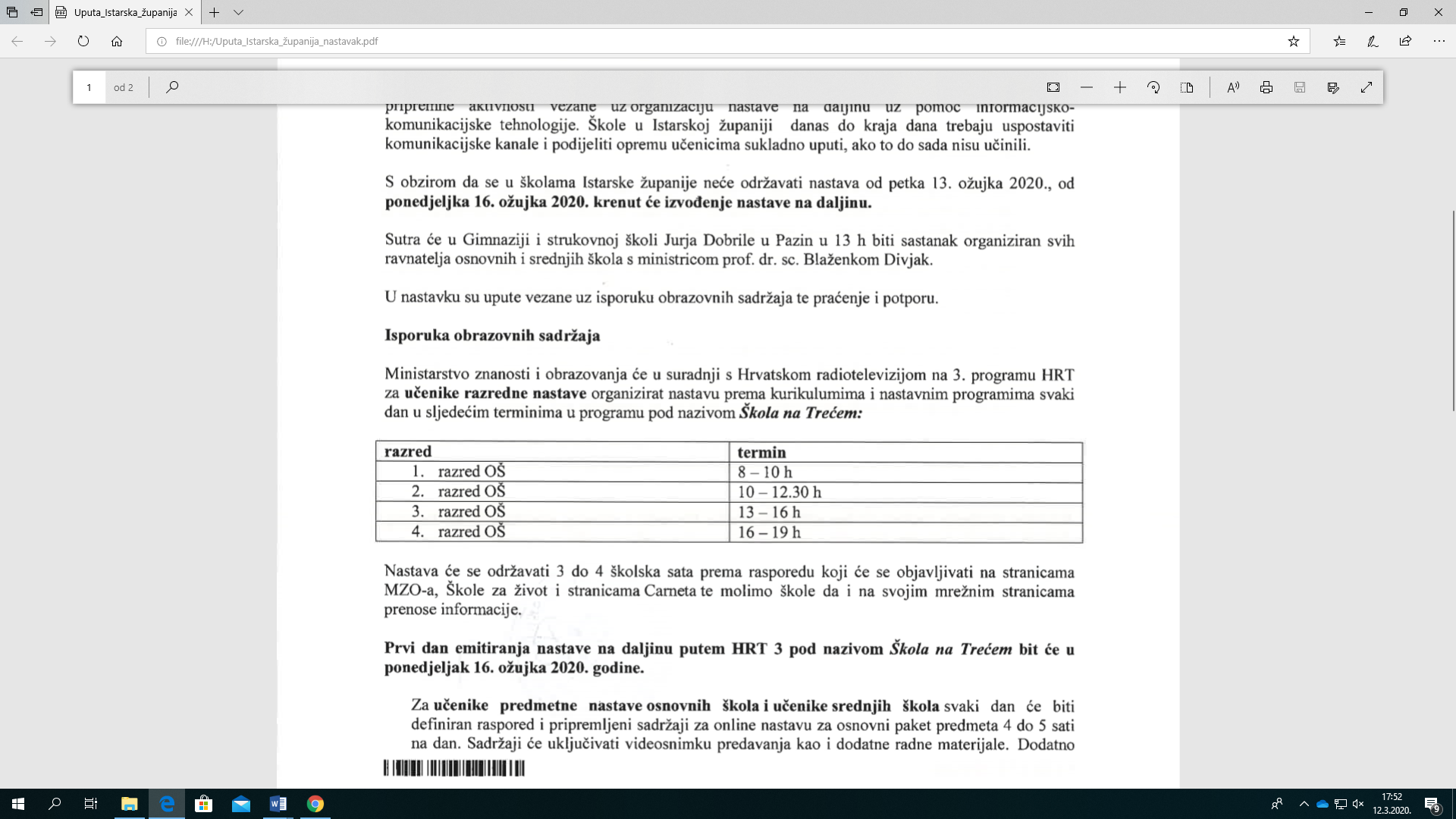 Nastava će se održavati 3 do 4 školska sata prema rasporedu koji će se objavljivati na stranicama MZO-a, Škole za život i stranicama Carneta o čemu ćete bit obaviješteni na mrežnim stranicama Škole.Prvi dan emitiranja nastave na daljinu putem 1--IRT 3 pod nazivom Škola na Trećem bit će u ponedjeljak 16. ožujka 2020. godine.